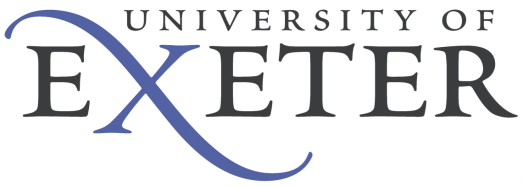 4.2.1 The Advisory Committee – Exeter (ACE) The DEdPsych Course Advisory CommitteeACE is a forum for the exchange of ideas where the main thrust is the marrying of theory and practice. The aim is that through a collaborative and consultative approach ideas can be explored and practical ways forward can be found to evaluate and improve the course. There is an interchange of ideas such that all parties benefit.The ACE Group forms the course advisory committee for the DEdPsych Educational Psychology Course at the University of Exeter. MembershipThe members of this group are Principal Educational Psychologists (or their representatives) from the main educational psychology services in the South West.Academic and professional tutors and academic staff are also members of the Group.This group meets at least once each year and may be joined by the fieldwork supervisors group. A representative from the current TEPs will be elected during the Autumn term. A representative of a newly qualified EP graduating from the course will be sought.Each PEP listed above is asked to attend these meetings and if they cannot attend are also asked to provide a representative to ensure consistency and continuity. The representative of an EPS should not be an APT. Aims of the GroupPrincipal Educational PsychologistsTo inform course tutors on current issues and practiceTo provide local feedback with particular reference to field work placementsTo provide information on local initiatives and thereby to contribute to the course planning. For example, research focus for group research project, local projects such as ThriveTo provide professional representation to annual selection and interview process. (The Exeter course ensures that each candidate is interviewed by an Academic Tutor, and APT and PEP and representative from an ethnic minority)To provide feedback on the quality of training as evidenced by TEPs completing the course and gaining employment, locally and nationallyTo discuss with the course tutors an overall strategy for supervision. To provide feedback where appropriate from any national forum such as NAPEPTo review EPS policies, in particular equality and diversity policies, as they relate to TEPs on placementTo act as source for University in Fitness to practice procedures.The University academic staff and APTsTo raise curriculum issues for discussion, e.g. the consultancy modelTo provide informal updates on academic issues pertaining to educational psychology and to provide information on  CSISS staff interests and research topicsTo provide advice on the Education Doctorate and other research project issuesTo provide a forum for open discussion of any pertinent material raised by any members of the group through an open agenda systemTo provide feedback as appropriate on national issues, e.g. information from course director meetingsMandy OwenCornwallJenny BatesDevonJanet MorrisDorsetGabrielle StaceyNorth SomersetAlan FullerPlymouthRick  BeaverSomersetDerek SmithTorbay